2019 AFC Trustees Commission Legislative Conference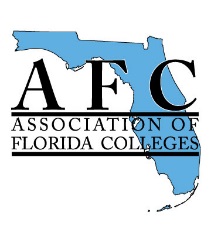 University Center Club, Building BFSU Doak Campbell StadiumTallahassee, FL 32306March 13 at the University Center Club, FSU Doak Campbell Stadium, Building B9:00 – 9:15 		Welcome Dipa Shah, Hillsborough Community College, 2018-19 AFC Trustee Commission ChairAva Parker, President, Palm Beach State College, 2018-19 Council of Presidents ChairKathy Hebda, Chancellor, Florida College System 9:15 – 9:45		2019 Legislative Session OutlookChris Dudley/Seth McKeel/Paul Bradshaw, AFC Contract Lobbyist, Southern Strategies 9:45 – 10:30		Council of Presidents 2019 Legislative Priorities Review and Substantive Bill 			ReviewJim Murdaugh, President, Tallahassee Community College, AFC Policy and Advocacy Committee ChairRachael Bonlarron, Palm Beach State College, AFC Legislative Committee ChairAllyce Heflin, AFC Contract Lobbyist, Southern Strategies College Lobbyists10:30 – 10:50		Trustee AppointmentsLiam McClay, Santa Fe CollegeVirginia Haworth, Florida State College Jacksonville10:50 – 11:30		Trustees Self-Assessment – Compliance with new SACCOC Principle 					(tentative)Dr. Devin Stephenson, President, Northwest Florida State CollegeBrian Pennington, Board Chair, Northwest Florida State CollegeDeb Fontaine, Northwest Florida State College11:30 – 12:15		Campus Safety & Security Best Practices PanelModerator: Jim Murdaugh, President, Tallahassee Community College (Tentative)Panelists to include each of the four security options currently existing on our campuses (TBD)12:15 – 1:15pm	Luncheon – Trustees Role in College Union Organization			Speaker - TBD1:15 – 1:30		Trustees Commission Annual Meeting AFC Trustee of the Year presentationRatification, 2019-20 Trustee Commission OfficersNew Business1:30 – 1:45		Review and Use of Legislative Talking Points/ Resources Karen Moore, Trustee, Tallahassee Community College -The Moore Agency1:45 – 2:00		Association of Florida Colleges UpdateMichael Brawer, CEO2:00			Richard Corcoran, Commissioner of Education2:30		Independent Assessment of the Economic Impacts of the Florida College 	System – Return on Investment StudyDominic Calabro and Robert Weissert, Florida Tax Watch 3:00		Q and A session3:30pm – 5:00pm	Legislative Visits (arranged by college)		 6:00 – 7:30		Reception, Governor’s Mansion (Tentative)March 14 at the Capitol 7:30 – 8:30		Breakfast at Capitol Café – Capitol Building - Lower Level (ticket provided)Mark Wilson, President & CEO, Florida Chamber of Commerce (Tentative)8:30 – 10:00		Visits by Legislators – Cabinet Room, Capitol Building - Lower LevelWelcome and Comments – Dipa Shah , Trustees Commission ChairVisits by key Legislators – (Allyce Heflin and College Lobbyists coordinate)10:30 – 11:00		TaxWatch Press ConferenceDominic Calabro and Robert Weissert, Florida Tax Watch Helios FoundationKathy Hebda, Chancellor, Florida College System (Tentative)11:00 – 3:00 	Legislative Visits